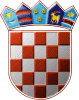         REPUBLIKA HRVATSKAOSJEČKO-BARANJSKA ŽUPANIJA
KLASA: 601-02/23-05/12URBROJ: 2158-109-02-23-4Ernestinovo,  15. rujna 2023. g.Na temelju članka 50. Statuta Dječjeg vrtića Ogledalce Ernestinovo, KLASA: 012-03/22-02, URBROJ: 2158-109-02-22-1 od 19. srpnja 2022. g., Pravilnika o unutarnjem ustrojstvu i načinu rada Dječjeg vrtića Ogledalce Ernestinovo, 003-05/22-01/2, URBROJ:2158-109-02-22-1 od 27. srpnja 2022. godine i prijedloga ravnatelja Dječjeg vrtića Ogledalce Ernestinovo Upravno vijeće na svojoj 45. sjednici donosi ODLUKUo  raspisivanju natječaja    Članak 1.Zbog upražnjenog radnog mjesta i povećanog opsega poslova:- odgojitelj predškolske djece  - na neodređeno puno radno vrijeme  - jedan (1) izvršitelj-odgojitelj/pripravnik – na određeno puno radno vrijeme – jedan (1) izvršitelj-spremačica na određeno puno radno vrijeme – jedan (1) jedan izvršiteljČlanak 2.Natječaj će trajati 8 (osam) dana od dana objave na mrežnim stranicama i oglasnoj ploči Dječjeg vrtića Ogledalce Ernestinovo te na mrežnim stranicama Hrvatskog zavoda za zapošljavanje.Članak 3.Odluka stupa na snagu danom objave na mrežno stranici i oglasnoj ploči Dječjeg vrtića Ogledalce Ernestinovo.Predsjednik Upravnog vijećaDamir Matković, mag. iur.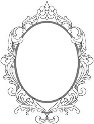 DJEČJI VRTIĆ OGLEDALCEERNESTINOVO